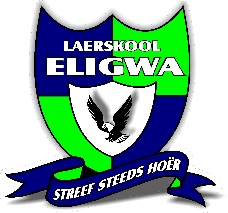                                             Laerskool Eligwa26 Julie 2021 Geagte Ouers / VoogdeNUUSBRIEF NR. 10 VAN 2021 Baie welkom  terug na  die vakansie.   Ons glo en  vertrou  dat u ‘n aangename rustyd met u kind(ers) geniet het.   Neem asseblief kennis van die volgende sake:1.	AKADEMIEU kind sal sy/haar vorderingsverslag Vrydag ontvang.   Ons  amptelike  ouermiddag  is op Dinsdag, 3 Augustus 2021 vanaf 14:00 tot 16:00.   Slegs leerders wat briewe ontvang se ouers word uitgenooi na die ouermiddag.   Omrede dit al hoe meer onveilig  word  om  in die  aande  rond   te ry, versoek  ons u  om by  bogenoemde tye hou.  Die ouermiddag is vir alle leerders vanaf Gr. 1 – Gr. 7.   Ons  doen  ‘n   vriendelike   beroep  op  ouers   om  by  die punt te bly en u kind se leerprobleme  met  sy /  haar   onderwyser  te  kom  bespreek.   Parkering is beskikbaar op die B-rugbyveld. Covid-19 protokol sal toegepas word.   Onthou asseblief u masker.   Geen kinders sal op die terrein toegelaat word nie en slegs 1 ouer per gesin.   Aan die einde van elke skooldag moet die leerlinge se temperatuur weer gemeet en aangeteken word.   Baie akademiese tyd gaan dus aan die einde van elke skooldag verlore.  Vanaf Maandag 2 Augustus 2021, sal die skool vir Gr. 4 – 7 leerlinge dus om 14:00 sluit.   As gevolg van ‘n departementele vergadering sal die skool more vir Gr.3-7 leerlinge om 13:00 sluit. Gr.RR - 2 sal normale tyd sluit. Dankie vir u begrip in die verband. 2.	PERSONEELSAKE 	Baie geluk aan Juf. Annette Coetzee met die geboorte van haar pienkvoet.   Mag sy vir	julle sommer baie vreugde verskaf. 	Baie welkom aan Mev. Johanna Gouws.   Mag u sommer baie gelukkig wees en vinnig	inskakel in ons gemeenskap.3.	GRAAD 1 INSKRYWINGS VIR 2022	Ons wil graag die papierwerk rondom die Gr. 1 inskrywings vir 2022 so gou as 	moontlik finaliseer.   Ons versoek dus al die voornemende Gr. 1 ouers van 2022 om die 	nodige dokumentasie by die kantoor te kom afhaal en so gou doenlik te voltooi.   U kan 	dit dan inhandig by Mev. Nel in die kantoor.   Ons het nog geen inligting ontvang 	rakende die aanlyn inskrywings vir 2022 nie en sal u laat weet indien ons enige 	kommunikasie ontvang in die verband.4	LANGNAWEKE	Neem  nou  alreeds  kennis  van die volgende: Maandag, 9 Augustus is Vrouedag.   Die 	naweek van  7 Augustus tot 9 Augustus  is  dus  ‘n langnaweek.  Vrydag, 24 September 	is Erfenisdag. Die naweek van 24 September tot 26 September is dus ook ‘n 	langnaweek.25.	RUGBYRAAI	Op 7 Augustus 2021 speel die Britse en Ierse Leeus teen die Springbokke en ons beplan 	weer ‘n rugbyraaikompetisie.   Dankie byvoorbaat vir u positiewe gesindheid en 	ondersteuning.6.	BUITEMUURSE AKTIWITEITE	Ons het reeds in die vorige skrywe melding gemaak dat ons wel voortgaan met krieket 	hierdie seisoen.   Baie sterkte aan ons krieketseuns vir die liga wat voorlê en maak seker 	dat julle nie ‘n oefening mis nie. Wees ook verseker dat die Covid-19 protokol heeltyd 	toegepas sal word.7	QR KODE	Soos reeds in vorige skrywes vermeld, beplan ons om die nuusbriewe  in  die  toekoms 	met ‘n QR kode met u te kommunikeer.   Dit sal die  skool  baie  geld  spaar t.o.v. papier 	en ink en dit sal ook verseker dat u die  nuusbriewe  ontvang  .U kan dus sien hoe 	belangrik dit is dat ons u korrekte selfoonnommer het.   U sal gedurende die 3de 	kwartaal ‘n magneet  QR  Kode  ontvang  wat u teen die yskas kan opsit.  	8.	 BELANGRIKE DATUMS	Dinsdag, 3 Augustus		: 	Ouermiddag Gr.1 – 7 (14:00 tot17:00)	Vrydag, 6 Augustus		: 	Koekverkoping Gr. 2 en Gr. 3	Maandag, 9 Augustus		: 	VROUEDAG	Vrydag, 3 September		: 	Detensieklas	Vrydag, 17 September	: 	Prefekvergadering – 13:50	Donderdag, 23 September	:	WATERKASKENADES/COLOUR						RUN KARNAVAL	Vrydag, 24 September	: 	ERFENISDAG	Vrydag, 1 Oktober		: 	Skool sluit.GroeteB.D. BOSHOFFHOOF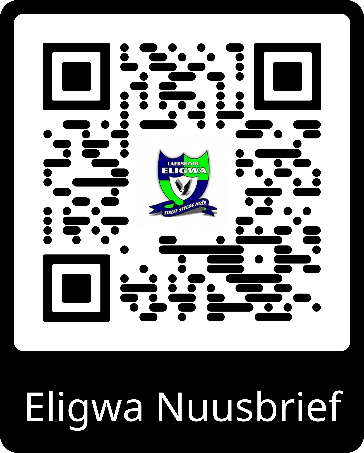 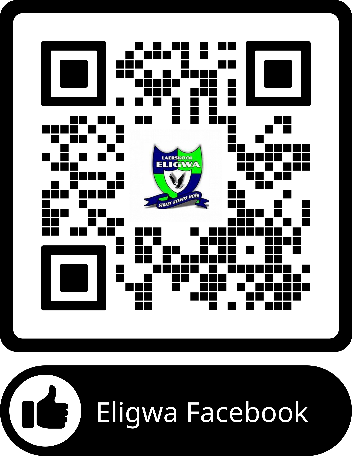 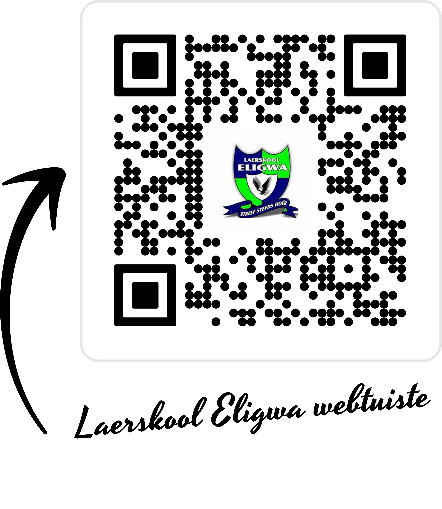 